Town Administrator ReportJune 1, 2020OLD BUSINESSPreparations being made in the auditorium for the Town Election and for a reception area for when Town Hall is reopened to the public.New office being prepared where the police lock up was.  Cupola was removed and the roof at Town Hall was patched.McNamara Hauling contract is being reviewed by Town Counsel.  Action Ambulance contract was reviewed by Town Counsel and returned with recommended changes to Action.  CDBG:  Offer to join with Palmer on a CDBG grant from the CARES Act.  Can be used for social services at the Senior Center or for small business assistance.  NEW BUSINESS Have not yet received quotes from Smith Associates and Sherman and Frydryk for the landfill parcel merger. Contract for Senior Center feasibility study ready for signature.  BoS endorsement letter for Municipal Vulnerability Program.Highway Superintendent requests permission to purchase a new asphalt roller ($17,585)UPCOMINGJune 8   – Board of Selectmen MeetingsJune 17 – Department Heads and Staff Meeting June 15 – Annual Town MeetingJune 22 – Town Election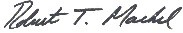 Robert T. Markel, PhDInterim Town AdministratorTown of Hampden